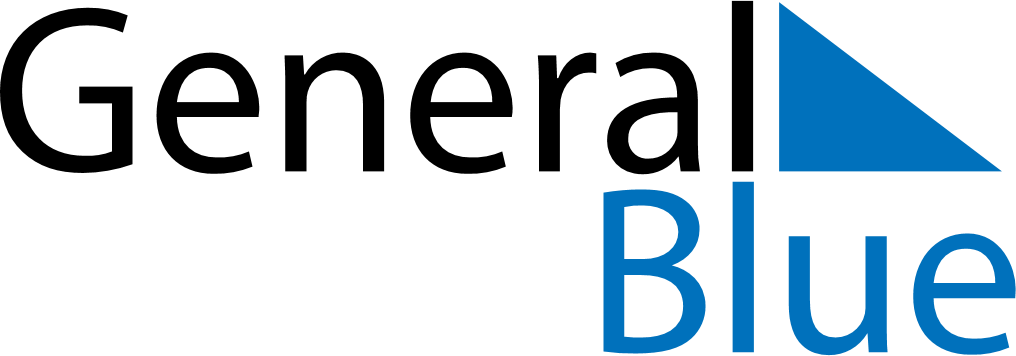 February 2020February 2020February 2020ArmeniaArmeniaMONTUEWEDTHUFRISATSUN1234567891011121314151617181920212223St. Vartan the good work and the duty daysMother Language Day242526272829